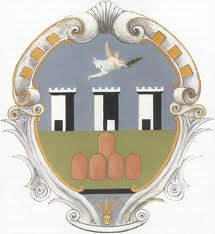 							ALLEGATO ADOMANDA PARTECIPAZIONE PROGETTO SERVIZIO CIVICO COMUNE DI GRECCIODICHIARA DI VOLER PARTECIPARE AL SERVIZIO CIVICO  COMUNALE FINALIZZATO ALLA REALIZZAZIONE DI ATTIVITÀ SOCIALMENTE UTILI PER L’INTEGRAZIONE E INCLUSIONE SOCIALE.DICHIARA sotto la propria responsabilità( ai sensi dell’Art. 46 D.P.R. 445 del 28/12/2000 )	Di essere residente nel Comune di Greccio da almeno 12 mesi ;	Di avere un’età compresa tra i 18 anni ed i 65 anni;	Di essere disoccupato/inoccupato	Di possedere capacità e abilità al lavoro	Di non avere coperture assicurative o altre forme di tutela da parte di enti pubblici;	Di non avere riportato condanne penali, né di avere procedimenti penali in corso;	Di non partecipare a programmi di inserimento lavorativo sostenuti da un finanziamento pubblico e/o privato;        Di essere disponibile ad accettare qualsiasi tipo di servizio che verrà proposto da questa Amministrazione per il periodo dalla stessa indicato;        Di essere consapevole che la partecipazione al progetto "Servizio Civico" è alternativo ad ogni altra forma di assistenza economica;	Di essere consapevole che la  rinuncia espressa al momento dell’invito a svolgere l’attività assegnata, tranne che per gravi motivi documentati, comporta l’esclusione dal servizio per la restante parte dell’anno e dalla erogazione di un’eventuale assistenza economica;        Di essere consapevole che per ogni assenza ingiustificata superiore a 15 giorni consecutivi comporterà la decadenza dalla partecipazione al progetto per l'annualità in corso;        Di essere a conoscenza che le assenze motivate comporteranno la riduzione del contributo per i giorni di effettiva assenza	Di possedere titolo di soggiorno in corso di validità (o permesso di di soggiorno CE per soggiornanti di lungo periodo) (barrare solo in caso di cittadini extracomunitari)	Di essere a conoscenza e accettare le disposizioni del Regolamento del Servizio Civico Comunale	Di avere un indicatore ISEE in corso di validità di €…………….………….	Di avere un nucleo familiare composto da n…………. componenti	Di avere/ non avere  nel proprio nucleo familiare un portatore di handicap (barrare il caso che non ricorre)	Che analoga richiesta non verrà presentata da parte di altri componenti del nucleo familiareDichiara di avere le attitudini/inclinazioni a svolgere le seguenti attività: ................................................................................................................................................................................................................................................................................................................................................................................................................................................................................................................................................................................................................................................................................................................................................................................................................................................................................................................................................................................................Dichiara altresì di essere  disponibile  a prestare la propria opera consapevole che in nessun caso detta prestazione potrà assumere il carattere di lavoro subordinato e continuativo nei confronti dell’Amministrazione Comunale essendo a conoscenza che il servizio è svolto a carattere meramente occasionale e resa esclusivamente a favore della Comunità.Dichiara di essere consapevole che l'amministrazione comunale procederà ad effettuare controlli diretti ad accertare la veridicità delle informazioni fornite, attraverso collegamenti telematici all'Anagrafe tributaria, all'Inps e con l'Ausilio della Guardia di Finanza ovvero mediante istituti di credito o altri intermediari finanziari analogamente a quanto previsto dal DPR 445/2000. Qualora venga accertata la falsità delle dichiarazioni rese, il Comune disporrà l'immediata cessazione del progetto.Allega alla presente:o	Dichiarazione ISEE in corso di validitào	Certificazione rilasciata dal Centro per l’impiego attestante lo stato di disoccupazione/ inoccupazioneo	Fotocopia documento d’identità validoo	Fotocopia del codice fiscaleo	Copia del titolo di soggiorno in corso di validità (o permesso di di soggiorno CE per soggiornanti di lungo periodo) (solo per i cittadini extracomunitari)o	dichiarazione di non presentazione di analoga richiesta da parte di altri componenti del nucleo familiare o 	(eventuale) Certificato d’invalidità del portatore di handicap componente del nucleo familiare.Il sottoscritto dichiara di essere informato che i dati personali ed eventualmente sensibili, contenuti nella presente domanda, verranno trattati ai soli fini di detta istanza (D. Lgs. 196/2003).GRECCIO, __________________________FIRMA__________________________________Il/La sottoscritto/aIl/La sottoscritto/aIl/La sottoscritto/aIl/La sottoscritto/aIl/La sottoscritto/anato/a anato/a anato/a aprov.naz.ilc.f.p.IVAp.IVAresidente aresidente aresidente aresidente aprov.indirizzoindirizzoindirizzoc.a.pc.a.ptelfaxe-mail:e-mail: